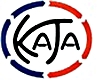 󰡔日本學報󰡕 논문 투고 신청서                                           년      월     일               신청자               게재 희망『日本學報』 제 120 집『日本學報』 제 120 집논문의 언어  투고자성명:한글(한자),영문 한글(한자)                  영문:  한글(한자)                  영문:  한글(한자)                  영문:   투고자소속(대학, 학과, 직위)  투고자연락처 직장:              자택:  직장:              자택:  직장:              자택:   투고자연락처 휴대전화:          E-Mail:  휴대전화:          E-Mail:  휴대전화:          E-Mail: 논문 제목국문 또는 일문논문 제목영문논문의 분야비 고(논문과 관련하여 기타 언급할 사항 등)(논문과 관련하여 기타 언급할 사항 등)(논문과 관련하여 기타 언급할 사항 등)(논문과 관련하여 기타 언급할 사항 등)